АДМИНИСТРАЦИЯ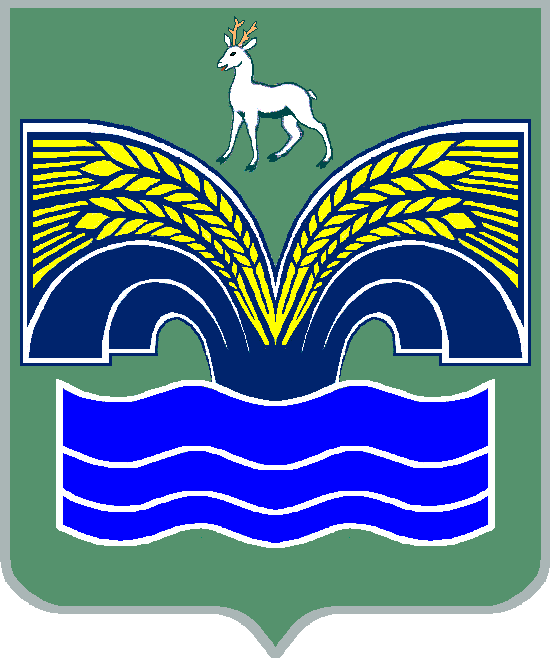 МУНИЦИПАЛЬНОГО РАЙОНА КРАСНОЯРСКИЙСАМАРСКОЙ ОБЛАСТИПОСТАНОВЛЕНИЕот   28.06.2024  № 165Об утверждении Положения об организации транспортного обслуживания населения по муниципальным маршрутам регулярных перевозок на территории муниципального района Красноярский Самарской областиВ целях реализации Федерального закона от 13.07.2015 № 220-ФЗ «Об организации регулярных перевозок пассажиров и багажа автомобильным транспортом и городским наземным электрическим транспортом в Российской Федерации и о внесении изменений в отдельные законодательные акты Российской Федерации», в соответствии с п. 3 ч. 4 ст. 36 Федерального закона от 06.10.2003 №131-ФЗ «Об общих принципах организации местного самоуправления в Российской Федерации», ст. 4 Закона Самарской области от 18.01.2016 № 14-ГД «Об организации регулярных перевозок пассажиров и багажа автомобильным транспортом и городским наземным электрическим транспортом на территории Самарской области, о внесении изменений в отдельные законодательные акты Самарской области и признании утратившими силу отдельных законодательных актов Самарской области», п. 19 ч. 1 ст. 43, п. 5 ст. 44 Устава муниципального района Красноярский Самарской области, принятого решением Собрания представителей муниципального района Красноярский Самарской области от 14.05.2015 № 20-СП, Администрация муниципального района Красноярский Самарской области ПОСТАНОВЛЯЕТ:1. Утвердить прилагаемое Положение об организации транспортного обслуживания населения по муниципальным маршрутам регулярных перевозок на территории муниципального района Красноярский Самарской области.2. Признать утратившими силу:постановление администрации муниципального района Красноярский Самарской области от 26.06.2019 № 208 «Об утверждении Положение об организации транспортного обслуживания населения по муниципальным маршрутам регулярных перевозок на территории муниципального района Красноярский Самарской области»;постановление администрации муниципального района Красноярский Самарской области от 14.05.2021 № 129 «О внесении изменений в Положение об организации транспортного обслуживания населения по муниципальным маршрутам регулярных перевозок на территории муниципального района Красноярский Самарской области, утвержденное постановлением администрации муниципального района Красноярский Самарской области от 26.06.2019 № 208» 3. Опубликовать настоящее постановление в газете «Красноярский вестник» и на официальном сайте Администрации муниципального района Красноярский Самарской области в сети Интернет.4. Настоящее постановление вступает в силу со дня его официального опубликования.Глава района                                                                        	Ю.А.ГоряиновВеретенникова 21956УТВЕРЖДЕНОпостановлением администрациимуниципального района КрасноярскийСамарской областиот  28.06.2024  №  165Положениеоб организации транспортного обслуживания населения по муниципальным маршрутам регулярных перевозокна территории муниципального района КрасноярскийСамарской области1. Общие положения1.1. Настоящее Положение об организации транспортного обслуживания населения по муниципальным маршрутам регулярных перевозок на территории муниципального района Красноярский Самарской области (далее по тексту - Положение) разработано на основании Федерального закона от 13.07.2015 № 220-ФЗ «Об организации регулярных перевозок пассажиров и багажа автомобильным транспортом и городским наземным электрическим транспортом в Российской Федерации и о внесении изменений в отдельные законодательные акты Российской Федерации», Федерального закона от 08.11.2007 № 259-ФЗ «Устав автомобильного транспорта и городского наземного электрического транспорта», Федерального закона от 06.10.2003 №131-ФЗ «Об общих принципах организации местного самоуправления в Российской Федерации», Закона Самарской области от 18.01.2016 № 14-ГД «Об организации регулярных перевозок пассажиров и багажа автомобильным транспортом и городским наземным электрическим транспортом на территории Самарской области, о внесении изменений в отдельные законодательные акты Самарской области и признании утратившими силу отдельных законодательных актов Самарской области», Устава муниципального района Красноярский Самарской области, принятого решением Собрания представителей муниципального района Красноярский Самарской области от 14.05.2015 № 20-СП.1.2. Настоящее Положение регулирует отношения по организации транспортного обслуживания населения по муниципальным маршрутам регулярных перевозок пассажиров и багажа автомобильным транспортом на территории муниципального района Красноярский Самарской области, в том числе отношения, связанные с установлением, изменением и отменой муниципальных маршрутов регулярных перевозок.1.3. Действие настоящего Положения распространяется на всех юридических лиц и индивидуальных предпринимателей, уполномоченных участников договора простого товарищества, осуществляющих перевозки пассажиров автомобильным транспортом по муниципальным маршрутам регулярных перевозок, и подлежит исполнению на всей территории муниципального района Красноярский Самарской области.1.4. Понятия, применяемые в настоящем Положении, используются в значениях, указанных в Федеральном законе от 13.07.2015 № 220-ФЗ «Об организации регулярных перевозок пассажиров и багажа автомобильным транспортом и городским наземным электрическим транспортом в Российской Федерации и о внесении изменений в отдельные законодательные акты Российской Федерации» (далее - Федеральный закон об организации регулярных перевозок), Федеральном законе от 08.11.2007 № 259-ФЗ «Устав автомобильного транспорта и городского наземного электрического транспорта», Федеральном законе от 05.04.2013 № 44-ФЗ «О контрактной системе в сфере закупок товаров, работ, услуг для обеспечения государственных и муниципальных нужд».1.5. В рамках организации транспортного обслуживания населения по муниципальным маршрутам регулярных перевозок на территории муниципального района Красноярский Самарской области Администрация муниципального района Красноярский Самарской области (далее по тексту - Администрация):- принимает решение об установлении, изменении, отмене муниципальных маршрутов регулярных перевозок и об изменении вида регулярных перевозок, осуществляемых по муниципальным маршрутам регулярных перевозок;- устанавливает форму заявления об установлении или изменении муниципальных маршрутов регулярных перевозок;- устанавливает форму реестра муниципальных маршрутов регулярных перевозок;- осуществляет функцию организации и проведения открытого конкурса на право осуществления перевозок по муниципальным маршрутам регулярных перевозок по нерегулируемым тарифам;- в лице МКУ «ХЭС» осуществляет функцию заказчика регулярных перевозок по муниципальным маршрутам перевозок по регулируемым тарифам;- заключает в порядке, установленном законодательством Российской Федерации о контрактной системе в сфере закупок товаров, работ, услуг для обеспечения государственных и муниципальных нужд с учетом положений Федерального закона об организации регулярных перевозок, с перевозчиками муниципальные контракты на выполнение работ, связанных с осуществлением регулярных перевозок по муниципальным маршрутам по регулируемым тарифам;- осуществляет муниципальный контроль на автомобильном транспорте, осуществляющем перевозки пассажиров по муниципальным маршрутам регулярных перевозок;- обращается в суд с заявлениями о прекращении действия свидетельств об осуществлении перевозок по муниципальным маршрутам регулярных перевозок при наступлении обстоятельств, предусмотренных Федеральным законом об организации регулярных перевозок;- осуществляет формирование и ведение реестра муниципальных маршрутов регулярных перевозок и его публикацию, в том числе изменений реестра муниципальных маршрутов регулярных перевозок на официальном сайте Администрации муниципального района Красноярский Самарской области в сети Интернет (далее - официальный сайт);- подготавливает заключения о наличии или отсутствии оснований для отказа в установлении или изменении муниципального маршрута регулярных перевозок в случаях, предусмотренных Федеральным законом об организации регулярных перевозок, законом Самарской области от 18.01.2016 № 14-ГД «Об организации регулярных перевозок пассажиров и багажа автомобильным транспортом и городским наземным электрическим транспортом на территории Самарской области, о внесении изменений в отдельные законодательные акты Самарской области и признании утратившими силу отдельных законодательных актов Самарской области»;- осуществляет подготовку карт муниципальных маршрутов;- выдаёт перевозчикам карты муниципальных маршрутов регулярных перевозок, а также переоформляет указанные карты;- осуществляет выдачу перевозчикам свидетельств об осуществлении перевозок по маршрутам регулярных перевозок, а также переоформляет указанные свидетельства по основаниям и в порядке, предусмотренным Федеральным законом об организации регулярных перевозок и (или) настоящим Положением;- рассматривает жалобы, обращения и предложения по вопросам транспортного обслуживания населения;- осуществляет иные полномочия в соответствии с федеральным законодательством, законодательством Самарской области и муниципальными нормативными правовыми актами.1.7. Комиссия по проведению открытого конкурса на право получения свидетельств об осуществлении перевозок по муниципальным маршрутам регулярных перевозок на территории муниципального района Красноярский Самарской области:- организует и проводит открытые конкурсы на право получения свидетельств об осуществлении перевозок по муниципальным маршрутам регулярных перевозок по нерегулируемым тарифам на территории муниципального района Красноярский Самарской области по установленной Администрацией шкале оценки критериев для проведения открытого конкурса;- обеспечивает процедуру заключения муниципальных контрактов на выполнение работ, связанных с осуществлением регулярных перевозок по регулируемым тарифам, по результатам проведения процедур, установленных законодательством Российской Федерации о контрактной системе в сфере закупок товаров, работ, услуг для обеспечения государственных и муниципальных нужд.2. Порядок установления, изменения, отменымуниципальных маршрутов регулярных перевозок2.1. Основной целью при установлении, изменении и отмене муниципальных маршрутов является удовлетворение потребности населения в пассажирских перевозках и обеспечение безопасности перевозки пассажиров и багажа.2.2. Муниципальный маршрут регулярных перевозок устанавливается, изменяется Администрацией по собственной инициативе, по предложению юридического лица, индивидуального предпринимателя или уполномоченного участника договора простого товарищества, имеющих намерение осуществлять регулярные перевозки или осуществляющих регулярные перевозки по маршруту.2.3. Юридические лица, индивидуальные предприниматели или уполномоченные участники договора простого товарищества, указанные в п. 2.2 Положения, инициирующие установление, изменение муниципальных маршрутов регулярных перевозок, представляют в Администрацию заявление с предложением об установлении или изменении муниципальных маршрутов регулярных перевозок (приложение 1 к Положению).В случае подачи заявления уполномоченным участником договора простого товарищества к заявлению прилагается копия договора простого товарищества.В случае принятия в соответствии с законодательством Российской Федерации мер по обеспечению санитарно-эпидемиологического благополучия населения или по защите населения и территорий от чрезвычайных ситуаций, повлекших ограничение использования отдельных остановочных пунктов маршрута регулярных перевозок, и (или) ограничение использования отдельных участков автомобильных дорог, по которым осуществляется движение транспортных средств по маршруту регулярных перевозок, и (или) существенное сокращение объемов перевозок по маршруту регулярных перевозок, юридическое лицо, индивидуальный предприниматель, уполномоченный участник договора простого товарищества, которым выдано свидетельство об осуществлении перевозок по данному маршруту, вправе на срок действия этих мер принять решение об изменении данного маршрута в отношении пути следования транспортных средств, их класса и (или) характеристик, перечня остановочных пунктов, сокращения количества выполняемых рейсов либо о прекращении осуществления регулярных перевозок по данному маршруту, если иное не предусмотрено указанными мерами.Юридическое лицо, индивидуальный предприниматель, уполномоченный участник договора простого товарищества, принявшие в соответствии с вышеуказанным абзацем решение об изменении маршрута регулярных перевозок или о прекращении осуществления регулярных перевозок по данному маршруту, обязаны в день принятия такого решения уведомить об этом Администрацию и владельцев остановочных пунктов, включенных в состав данного маршрута. Указанные владельцы обязаны организовать размещение в остановочных пунктах информации о соответствующем изменении маршрута или прекращении осуществления регулярных перевозок по маршруту, а также об основаниях для принятия такого решения.2.4. В течение трех дней со дня представления заявления об установлении или изменении муниципального маршрута регулярных перевозок и прилагаемых к нему документов Администрация принимает решение о приеме указанного заявления и прилагаемых к нему документов, либо в случае их несоответствия положениям п. 2.3 Положения или наличия в отношении юридического лица, индивидуального предпринимателя или участника договора простого товарищества обстоятельств, предусмотренных частью 8 статьи 29 Федерального закона об организации регулярных перевозок, решение о возврате указанного заявления и прилагаемых к нему документов с мотивированным обоснованием причин возврата.2.5. Администрация в течение 30 рабочих дней рассматривает предложения об установлении, изменении муниципальных маршрутов регулярных перевозок и принимает решение о внесении соответствующих изменений в реестр муниципальных маршрутов, либо об отказе в установлении или изменении маршрута. В течение срока рассмотрения предложения Администрация подготавливает заключение о наличии или отсутствии оснований для отказа в установлении или изменении муниципального маршрута регулярных перевозок.2.6. Постановлением Администрации принимается решение об установлении, изменении маршрутов регулярных перевозок на территории муниципального района Красноярский Самарской области, либо об отказе в установлении или изменении маршрута.2.7. Основаниями для принятия решения об установлении, изменении муниципального маршрута регулярных перевозок являются:- наличие потребности населения муниципального района Красноярский Самарской области в пассажирских перевозках и (или) изменение пассажиропотока;- изменение дорожной и (или) градостроительной ситуации в муниципальном районе Красноярский Самарской области;- отсутствие совпадения (не более 50% от протяженности) заявляемого к установлению, изменению муниципального маршрута регулярных перевозок с действующим муниципальным маршрутом на момент обращения инициатора;- отсутствие пешеходной доступности до остановочных пунктов, находящихся в составе действующего муниципального маршрута регулярных перевозок;- наличие остановочных пунктов на маршруте, оборудованных в соответствии с требованиями нормативных документов;- соответствие маршрута требованиям безопасности дорожного движения;- необходимость транспортного обеспечения массовых мероприятий на территории муниципального района Красноярский Самарской области;- оптимизация маршрутной сети.2.8. Муниципальный маршрут регулярных перевозок считается установленным или измененным соответственно со дня включения предусмотренных пунктами 1 - 11 части 1 статьи 26 Федерального закона об организации регулярных перевозок сведений о данном маршруте в реестр муниципальных маршрутов регулярных перевозок, со дня изменения предусмотренных пунктами 3 - 11 части 1 статьи 26 Федерального закона об организации регулярных перевозок сведений о данном маршруте в реестре муниципальных маршрутов регулярных перевозок. Администрация в течение семи дней со дня принятия решения об установлении, изменении муниципального маршрута регулярных перевозок вносит сведения об установлении или изменении данного маршрута в реестр муниципальных маршрутов регулярных перевозок.2.9. Временное установление, изменение, отмена маршрутов регулярных перевозок на территории муниципального района Красноярский Самарской области на срок до 30 суток не влечет внесения соответствующих изменений в реестр муниципальных маршрутов и осуществляется Администрацией в следующих случаях:- проведение массовых мероприятий;- проведение аварийных и (или) ремонтных работ;- проведение обследования пассажиропотока на планируемом к открытию маршруте;- временное (сезонное) изменение пассажиропотока;- неблагоприятные изменения дорожных или метеорологических условий, создающие угрозу безопасности перевозок пассажиров по маршруту;- выявление на маршруте недостатков в состоянии, оборудовании и содержании дорог, улиц, искусственных сооружений и т.д., угрожающих безопасности движения;- ограничение пропускной способности участков улиц и дорог района по маршруту движения;- при возникновении иных случаев, требующих принятия безотлагательных мер по прекращению (изменению) транспортного сообщения на определенный срок.2.10. При временном установлении, изменении, отмене маршрутов регулярных перевозок на период свыше 30 суток Администрацией вносятся соответствующие изменения в реестр муниципальных маршрутов с указанием срока их действия.2.11. Если заявлением об изменении маршрута предусматривается увеличение максимального количества транспортных средств, используемых для регулярных перевозок по данному маршруту, Администрация со дня внесения таких изменений в реестр маршрутов регулярных перевозок выдает юридическому лицу, индивидуальному предпринимателю, уполномоченному участнику, которые обратились с указанным заявлением, дополнительные карты маршрута регулярных перевозок.2.12. Администрация отказывает в установлении или изменении маршрута в следующих случаях:1) в заявлении об установлении или изменении маршрута указаны недостоверные сведения;2) планируемое расписание для остановочных пунктов по данному маршруту в части минимальной разницы между временем отправления транспортных средств из данных остановочных пунктов не соответствует значениям, установленным органом местного самоуправления в случае, если устанавливаемый или изменяемый маршрут включает в себя несколько общих остановочных пунктов с ранее установленным маршрутом;3) данный маршрут не соответствует требованиям, установленным правилами обеспечения безопасности перевозок пассажиров и грузов автомобильным транспортом, утвержденными федеральным органом исполнительной власти, осуществляющим функции по выработке государственной политики и нормативно-правовому регулированию в сфере транспорта;4) техническое состояние улиц, автомобильных дорог, по которым проходит данный маршрут, и размещенных на них искусственных дорожных сооружений не соответствует максимальным полной массе и (или) габаритам транспортных средств, которые предлагается использовать для осуществления регулярных перевозок по данному маршруту;5) у юридического лица, индивидуального предпринимателя или хотя бы у одного из членов простого товарищества, указанных в заявлении об установлении или изменении данного маршрута, имеется неуплаченный административный штраф, который назначен за совершение административного правонарушения в области транспорта или дорожного движения в соответствии с Кодексом Российской Федерации об административных правонарушениях, срок уплаты которого, установленный Кодексом Российской Федерации об административных правонарушениях, истек;6) экологические характеристики транспортных средств, которые предлагается использовать для осуществления регулярных перевозок по данному маршруту, не соответствуют требованиям, установленным законом Российской Федерации.2.13. Администрация в течение семи рабочих дней со дня прекращения действия свидетельства об осуществлении перевозок по маршруту исключает сведения о данном маршруте из реестра маршрутов регулярных перевозок.2.14. Основаниями для принятия решения об отмене муниципального маршрута регулярных перевозок являются:- установление новых муниципальных маршрутов;- отсутствие устойчивого или изменение существующего пассажиропотока;- наступление обстоятельств, не позволяющих обеспечить безопасность перевозок пассажиров по маршруту;- ввод в действие новых или закрытие старых объектов транспортной инфраструктуры;- отсутствие безопасных дорожных условий;- необходимость оптимизации маршрутной сети;- признание несостоявшимися открытого конкурса на право получения свидетельств об осуществлении перевозок по муниципальным маршрутам регулярных перевозок на территории муниципального района Красноярский Самарской области или конкурса на право заключения муниципального контракта (2 и более раз) в связи с отсутствием заявок;- наличие сопряженных (дублирующих) маршрутов, имеющих резерв провозных возможностей или запас уровня наполнения подвижного состава;- прекращение действия свидетельства об осуществлении перевозок по муниципальному маршруту регулярных перевозок в порядке, предусмотренном ст. 29 Федерального закона об организации регулярных перевозок;- оптимизация маршрутной сети.2.15. Муниципальный маршрут регулярных перевозок считается отмененным со дня исключения сведений о данном маршруте из реестра муниципальных маршрутов регулярных перевозок.2.16. В случае отмены муниципального маршрута регулярных перевозок Администрация в день отмены данного маршрута информирует об этом граждан в средствах массовой информации и размещает информацию об отмене маршрута на официальном сайте Администрации в информационно-телекоммуникационной сети Интернет.2.17. Постановлением Администрации принимается решение об отмене муниципальных маршрутов регулярных перевозок на территории муниципального района Красноярский Самарской области.Постановление Администрации об отмене маршрутов регулярных перевозок на территории муниципального района Красноярский Самарской области должно содержать:- регистрационный и порядковый номера маршрута регулярных перевозок;- наименование маршрута регулярных перевозок;- вид регулярных перевозок;- дату отмены регулярных перевозок;- наименование, место нахождения юридического лица, фамилию, имя и, если имеется, отчество индивидуального предпринимателя (в том числе участников договора простого товарищества), осуществляющих перевозки по маршруту регулярных перевозок.2.18. О принятом решении об установлении или изменении муниципального маршрута регулярных перевозок либо об отказе в установлении или изменении данного маршрута Администрация в течение трех дней со дня принятия указанного решения уведомляет в письменной форме юридическое лицо, индивидуального предпринимателя или уполномоченного участника договора простого товарищества, предложивших установить или изменить муниципальный маршрут регулярных перевозок. В решении об отказе в установлении или изменении межрегионального маршрута регулярных перевозок указывается мотивированное обоснование причин отказа.3. Изменение вида регулярных перевозок3.1. Изменение вида регулярных перевозок, осуществляемых по муниципальному маршруту регулярных перевозок, допускается при условии, если данное решение предусмотрено документом планирования регулярных перевозок.3.2. Администрация обязана уведомить об изменении вида регулярных перевозок муниципального маршрута юридическое лицо, индивидуального предпринимателя, уполномоченного участника договора простого товарищества, осуществляющих регулярные перевозки по соответствующему маршруту, не позднее ста восьмидесяти дней до дня вступления указанного решения в силу.3.3. Сведения об изменении вида регулярных перевозок вносятся в реестр муниципальных маршрутов регулярных перевозок в порядке, установленном настоящим Положением.4. Реестр муниципальных маршрутов регулярных перевозок4.1. Форма реестра муниципальных маршрутов регулярных перевозок содержится в приложении 2 к настоящему Положению.4.2. В реестр муниципальных маршрутов регулярных перевозок включаются следующие сведения:1) регистрационный номер маршрута регулярных перевозок в соответствующем реестре;2) порядковый номер маршрута регулярных перевозок, который присвоен ему Администрацией;3) наименование маршрута регулярных перевозок в виде наименований начального остановочного пункта и конечного остановочного пункта по маршруту регулярных перевозок либо наименований поселений, в границах которых расположены начальный остановочный пункт и конечный остановочный пункт по данному маршруту;4) наименования промежуточных остановочных пунктов по маршруту регулярных перевозок либо наименования поселений, в границах которых расположены промежуточные остановочные пункты;5) наименования улиц, автомобильных дорог, по которым предполагается движение транспортных средств между остановочными пунктами по маршруту регулярных перевозок;6) протяженность маршрута регулярных перевозок;7) порядок посадки и высадки пассажиров (только в установленных остановочных пунктах или, если это не запрещено Федеральным законом об осуществлении регулярных перевозок, в любом не запрещенном правилами дорожного движения месте по маршруту регулярных перевозок);8) вид регулярных перевозок;9) характеристики транспортных средств (виды транспортных средств, классы транспортных средств, экологические характеристики транспортных средств, максимальный срок эксплуатации транспортных средств, характеристики транспортных средств, влияющие на качество перевозок), предусмотренные решением об установлении или изменении маршрута регулярных перевозок, государственным или муниципальным контрактом и (или) заявкой на участие в открытом конкурсе, поданной участником открытого конкурса, которому выдается свидетельство об осуществлении перевозок по маршруту регулярных перевозок;10) максимальное количество транспортных средств каждого класса, которое допускается использовать для перевозок по маршруту регулярных перевозок;11) дата начала осуществления регулярных перевозок;12) наименование, место нахождения (для юридического лица), фамилию, имя и, если имеется, отчество, место жительства (для индивидуального предпринимателя), идентификационный номер налогоплательщика, который осуществляет перевозки по маршруту регулярных перевозок;13) иные сведения, предусмотренные законом субъекта Российской Федерации.4.3. Записи в реестр маршрутов регулярных перевозок вносятся в течение 3 рабочих дней со дня принятия соответствующего решения об установлении, изменении, отмене муниципальных маршрутов регулярных перевозок или изменении сведений, указанных в абзацах 1 - 13 пункта 4.2 настоящего Положения.4.4. Сведения, включенные в реестр маршрутов регулярных перевозок (за исключением сведений о месте жительства индивидуального предпринимателя), размещаются на официальном сайте.4.5. Сведения, включенные в реестр маршрутов регулярных перевозок и размещенные на официальном сайте, должны быть доступны для ознакомления без взимания платы.4.6. Осуществление перевозок пассажиров и багажа по муниципальным маршрутам регулярных перевозок, не внесенным в реестр маршрутов регулярных перевозок, запрещается.5. Привлечение перевозчиков к выполнению регулярныхпассажирских перевозок на муниципальных маршрутах регулярныхперевозок, в том числе на условиях временной работы5.1. Привлечение перевозчиков к выполнению регулярных перевозок на муниципальных маршрутах регулярных перевозок по регулируемым и нерегулируемым тарифам осуществляется посредством принятия Администрацией решения о выдаче свидетельств об осуществлении перевозок по соответствующему маршруту регулярных перевозок и карт соответствующего маршрута регулярных перевозок по результатам открытого конкурса на право получения свидетельств об осуществлении перевозок по муниципальным маршрутам регулярных перевозок на территории муниципального района Красноярский Самарской области (далее - открытый конкурс) в порядке, установленном настоящим Положением, и без проведения открытого конкурса.5.2. Свидетельство об осуществлении перевозок по муниципальному маршруту регулярных перевозок и карты соответствующего маршрута выдаются по результатам открытого конкурса на право осуществления перевозок по муниципальному маршруту при наличии хотя бы одного из следующих обстоятельств:1) данное свидетельство предназначено для осуществления регулярных перевозок по новому маршруту, за исключением маршрута, установленного в целях обеспечения транспортного обслуживания населения в условиях чрезвычайной ситуации;2) данное свидетельство предназначено для осуществления регулярных перевозок после прекращения действия свидетельства об осуществлении перевозок по маршруту регулярных перевозок, выданного без проведения открытого конкурса по основаниям, предусмотренным пунктом 1 части 3 статьи 19 Федерального закона об осуществлении регулярных перевозок;3) в случае, если в соответствии со статьей 18 Федерального закона об организации регулярных перевозок в отношении данного маршрута принято решение о прекращении регулярных перевозок по регулируемым тарифам и начале осуществления регулярных перевозок по нерегулируемым тарифам;4) данное свидетельство предназначено для осуществления регулярных перевозок по измененному маршруту, в отношении которого в сроки, которые предусмотрены частью 3.1 статьи 12 или частью 8 статьи 13 Федерального закона об организации регулярных перевозок, юридическое лицо, индивидуальный предприниматель или уполномоченный участник договора простого товарищества не обратились с заявлением о продлении действия ранее выданных им свидетельств и карт данного маршрута на следующий срок в соответствии с принятым решением об изменении данного маршрута.5.3. Без проведения открытого конкурса свидетельство об осуществлении перевозок по муниципальному маршруту регулярных перевозок и карты соответствующего маршрута выдаются в случае, если они предназначены для осуществления регулярных перевозок:1) после наступления обстоятельств, предусмотренных частью 10 статьи 24 либо пунктами 1, 2 или 7 части 1 статьи 29 Федерального закона об организации регулярных перевозок, и до начала осуществления регулярных перевозок в соответствии с новым свидетельством об осуществлении перевозок по маршруту регулярных перевозок, выданным по результатам проведения открытого конкурса. По обстоятельствам, предусмотренным частью 10 статьи 24 Федерального закона об организации регулярных перевозок, выдача свидетельства об осуществлении перевозок по маршруту регулярных перевозок и карт данного маршрута победителю открытого конкурса, признанного несостоявшимся, не допускается;2) по маршруту регулярных перевозок, установленному в целях обеспечения транспортного обслуживания населения в условиях чрезвычайной ситуации.5.4. Юридическое лицо, индивидуальный предприниматель, участники договора простого товарищества, которым свидетельства об осуществлении перевозок по муниципальному маршруту регулярных перевозок и карты соответствующих маршрутов выдаются без проведения открытого конкурса в случаях, предусмотренных пунктом 5.3 настоящего Положения, определяются в порядке, установленном законом или иным нормативным правовым актом Российской Федерации, муниципальным нормативным правовым актом.5.5. По результатам открытого конкурса свидетельство об осуществлении перевозок по маршруту регулярных перевозок и карты маршрута регулярных перевозок выдаются победителю этого конкурса, а в случае, если этот конкурс был признан не состоявшимся в связи с тем, что только одна заявка на участие в этом конкурсе была признана соответствующей требованиям конкурсной документации, - юридическому лицу, индивидуальному предпринимателю или уполномоченному участнику договора простого товарищества, подавшим такую заявку на участие в открытом конкурсе.5.6. По результатам открытого конкурса свидетельство об осуществлении перевозок по маршруту регулярных перевозок и карты маршрута регулярных перевозок выдаются на срок не менее чем пять лет в течение десяти дней со дня подтверждения участником открытого конкурса наличия у него транспортных средств, предусмотренных его заявкой на участие в открытом конкурсе. Если до истечения срока действия указанных свидетельства и карт данного маршрута не наступят обстоятельства, предусмотренные пунктами 1, 2, 3 или 7 части 1 статьи 29 либо пунктом 4 части 2 статьи 19 Федерального закона об организации регулярных перевозок, действие указанных свидетельства и карт данного маршрута продлевается на срок не менее чем пять лет. Количество таких продлений не ограничивается. Продление указанных свидетельства и карт данного маршрута на меньший срок допускается в случае, если по истечении этого срока в соответствии с документом планирования регулярных перевозок предусматривается отмена маршрута регулярных перевозок.5.7. Без проведения открытого конкурса свидетельство об осуществлении перевозок по маршруту регулярных перевозок и карты маршрута регулярных перевозок выдаются в день наступления обстоятельств, которые явились основанием для их выдачи, один раз на срок, который не может превышать сто восемьдесят дней, а в случае, если таким обстоятельством явилось приостановление действия ранее выданного свидетельства об осуществлении перевозок по данному маршруту, на срок приостановления действия указанного свидетельства.6. Дополнительные требования к осуществлению перевозокпо муниципальным маршрутам регулярных перевозок6.1. Перевозчики, допущенные в установленном порядке к осуществлению регулярных перевозок по регулируемым и нерегулируемым тарифам, обязаны:- не позднее чем за 30 календарных дней уведомлять Администрацию и пассажиров об изменении тарифа на перевозку пассажиров и багажа;- обеспечить исправную работу установленных в транспортном средстве оборудования для перевозок пассажиров из числа инвалидов, системы контроля температуры воздуха, электронного информационного табло (при наличии).6.2. Сведения о нарушениях требований, предусмотренных п. 6.1 настоящего Положения, размещаются на официальном сайте.7. Реестр свидетельств об осуществлении перевозокпо муниципальным маршрутам регулярных перевозоки карт маршрутов регулярных перевозок7.1. Сведения о выданных, переоформленных свидетельствах об осуществлении перевозок по муниципальным маршрутам регулярных перевозок и картах маршрутов регулярных перевозок заносятся в реестр свидетельств об осуществлении перевозок по муниципальным маршрутам регулярных перевозок и карт маршрутов регулярных перевозок.7.2. Реестр свидетельств об осуществлении перевозок по муниципальным маршрутам регулярных перевозок и карт маршрутов регулярных перевозок ведется в электронном виде.7.3. В реестр свидетельств об осуществлении перевозок по муниципальным маршрутам регулярных перевозок и карт маршрутов регулярных перевозок включаются следующие сведения:- наименование перевозчика, осуществляющего регулярные пассажирские перевозки;- порядковый номер и наименование обслуживаемого маршрута регулярных перевозок;- учетная серия и номер свидетельства об осуществлении перевозок по маршруту регулярных перевозок;- срок действия свидетельства об осуществлении перевозок по маршруту регулярных перевозок;- учетный номер карты маршрута регулярных перевозок;- срок действия карты маршрута регулярных перевозок, если в соответствии с Федеральным законом об организации регулярных перевозок она выдана на ограниченный срок;- иные сведения, связанные с организацией транспортного обслуживания.7.4. Записи в реестр свидетельств об осуществлении перевозок по маршруту регулярных перевозок и карт маршрута регулярных перевозок вносятся в день выдачи свидетельства об осуществлении перевозок по маршруту регулярных перевозок и карт маршрута регулярных перевозок перевозчику или его законному представителю.8. Прекращение или приостановление действия свидетельстваоб осуществлении перевозок по маршруту регулярных перевозоки карт маршрута регулярных перевозок8.1. Администрация прекращает действие свидетельства об осуществлении перевозок по муниципальному маршруту регулярных перевозок при наличии хотя бы одного из следующих обстоятельств:вступление в законную силу решения суда об аннулировании лицензии, имеющейся у юридического лица, индивидуального предпринимателя или хотя бы одного из участников договора простого товарищества, которым выдано данное свидетельство;вступление в законную силу решения суда о прекращении действия данного свидетельства;обращение юридического лица, индивидуального предпринимателя или уполномоченного участника договора простого товарищества, которым выдано данное свидетельство, с заявлением о прекращении действия свидетельства;окончание срока действия данного свидетельства;вступление в силу предусмотренного статьей 18 Федерального закона об организации регулярных перевозок решения о прекращении регулярных перевозок по нерегулируемым тарифам и начале осуществления регулярных перевозок по регулируемым тарифам;принятие Администрацией решения о прекращении действия свидетельства об осуществлении перевозок по муниципальному маршруту регулярных перевозок в связи с невыполнением по соответствующему маршруту в отсутствие чрезвычайной ситуации ни одного рейса, предусмотренного расписанием, в течение более чем трех дней подряд.8.2. По обстоятельствам, предусмотренными подпунктами 1-6 пункта 8.1 настоящего Положения, действие свидетельства об осуществлении перевозок по маршруту регулярных перевозок прекращается с момента наступления данных обстоятельств.8.3. Действие свидетельств об осуществлении перевозок по маршруту регулярных перевозок, выданных по результатам открытого конкурса, проведенного в отношении нескольких включенных в состав одного лота маршрутов регулярных перевозок, прекращается в случае прекращения действия хотя бы одного из таких свидетельств.8.4. По обстоятельствам, предусмотренным подпунктом 3 пункта 8.1 настоящего Положения, действие свидетельства об осуществлении перевозок по маршруту регулярных перевозок прекращается по истечении девяноста дней со дня поступления заявления о прекращении действия данного свидетельства в Администрацию. До истечения указанного срока перевозчик, обратившийся с таким заявлением, обязан осуществлять регулярные перевозки, предусмотренные данным свидетельством.8.5. Перевозчик, которому выдано свидетельство об осуществлении перевозок по маршруту регулярных перевозок, вправе обратиться в Администрацию с заявлением в письменной форме о прекращении его действия не ранее чем через тридцать дней с даты начала осуществления регулярных перевозок по маршруту регулярных перевозок. Администрация размещает на официальном сайте информацию о поступлении указанного заявления в течение десяти дней со дня его поступления.8.6. Администрация обращается в суд с заявлением о прекращении действия свидетельства об осуществлении перевозок по маршруту регулярных перевозок при наступлении хотя бы одного из следующих обстоятельств:- неоднократное в течение одного года привлечение юридического лица, индивидуального предпринимателя, хотя бы одного из участников договора простого товарищества, которым выдано данное свидетельство, к административной ответственности за совершение при осуществлении предусмотренных этим свидетельством перевозок административных правонарушений, указанных в частях 4 и 5 статьи 11.33 Кодекса Российской Федерации об административных правонарушениях;- расторжение договора простого товарищества (в случае, если данное свидетельство выдано участникам договора простого товарищества);- непредставление в случаях и в сроки, которые предусмотрены частью 15 статьи 4 Федерального закона об организации регулярных перевозок, юридическим лицом, индивидуальным предпринимателем, уполномоченным участником договора простого товарищества заявления об изменении маршрута регулярных перевозок;- неоднократное в течение одного года привлечение юридического лица, индивидуального предпринимателя, хотя бы одного из участников договора простого товарищества, которым выдано данное свидетельство, к административной ответственности, установленной законом субъекта Российской Федерации об административных правонарушениях, за несоблюдение требований, установленных законом субъекта Российской Федерации в соответствии с пунктами 1 и 5 части 4 статьи 17 Федерального закона об организации регулярных перевозок.8.7. Действие карт маршрута регулярных перевозок прекращается со дня прекращения действия свидетельства об осуществлении перевозок по данному маршруту, а в случае если регулярные перевозки осуществляются в соответствии с муниципальным контрактом, со дня прекращения действия данного контракта.8.8. Действие свидетельства об осуществлении перевозок по маршруту регулярных перевозок, действие карт маршрута регулярных перевозок, выданных для осуществления регулярных перевозок по нерегулируемым тарифам юридическому лицу, индивидуальному предпринимателю, участникам договора простого товарищества, приостанавливаются в случае приостановления действия имеющейся соответственно у юридического лица, индивидуального предпринимателя, хотя бы у одного из участников договора простого товарищества лицензии на осуществление деятельности по перевозке пассажиров автомобильным транспортом.9. Порядок пользования объектом транспортной инфраструктуры9.1. Владелец объекта транспортной инфраструктуры не вправе отказать в пользовании услугами, оказываемыми на данном объекте, перевозчику, получившему в установленном Федеральным законом об организации регулярных перевозок порядке право осуществлять регулярные перевозки по маршруту, в состав которого включен данный объект.9.2. Условия пользования услугами, оказываемыми на объекте транспортной инфраструктуры, устанавливаются едиными для перевозчиков, осуществляющих регулярные перевозки по соответствующему маршруту, в состав которого включен данный объект.10. Контроль за осуществлением регулярных перевозок10.1. Контроль за соблюдением перевозчиками требований, установленных настоящим Положением, условий муниципального контракта или свидетельства об осуществлении перевозок по маршруту регулярных перевозок организовывается Администрацией в пределах своих полномочий.10.2. Соблюдение параметров пассажирских перевозок характеризуется количественным уровнем выполнения рейсов, запланированных в соответствии с расписаниями, пути следования муниципального маршрута регулярных перевозок, установленного паспортом маршрута, количеством, классом и характеристикой транспортных средств.10.3. В случае выявления при проведении контроля нарушений Администрацией, составляется соответствующий акт проверки, в котором указываются нарушенные перевозчиком положения нормативно-правовых актов, условия муниципального контракта или свидетельства об осуществлении перевозок по маршруту регулярных перевозок, а также выводы и предложения по устранению нарушений.10.4. К акту проверки прилагаются документы, подтверждающие указанные в нём факты.10.5. Акт составляется в двух экземплярах, один из которых направляется перевозчику, осуществляющему регулярные перевозки по соответствующему маршруту, под роспись или направляется заказным почтовым отправлением с уведомлением о вручении, второй хранится в Администрации.10.6. Перевозчик, в отношении которого осуществлялась проверка, в случае несогласия с фактами, изложенными в акте проверки, а также с выводами и предложениями Администрации, вправе в течение 10 календарных дней со дня получения акта проверки представить письменные и мотивированные возражения с приложением подтверждающих документов, фото-, видеоматериалов, сведений с системы спутниковой навигации, которые должны быть рассмотрены Администрацией, в течение десяти рабочих дней. По итогам их рассмотрения Администрация обязана принять решение об отзыве акта или сохранении его в действии.10.7. При выявлении в ходе контроля нарушения, рассмотрение которого находится за пределами компетенции Администрации, информация о нарушении требований законодательства направляется в уполномоченные на рассмотрение данного нарушения органы.10.8. Ответственность перевозчика, осуществляющего пассажирские перевозки по муниципальным маршрутам регулярных перевозок, установлена законодательством Российской Федерации.Приложение 1к Положениюоб организации транспортного обслуживаниянаселения по муниципальным маршрутамрегулярных перевозок на территориимуниципального района КрасноярскийСамарской областиФорма заявления об установлении или изменении муниципальногомаршрута регулярных перевозок______________________________________(наименование уполномоченного органа)ЗАЯВЛЕНИЕоб установлении или изменении муниципальногомаршрута регулярных перевозок1. Заявители:Прошу рассмотреть возможность установления/изменения (нужное подчеркнуть) муниципального маршрута регулярных перевозок:_______________________________  -  ____________________________	(начальный населённый пункт) 			(конечный населённый пункт)рег. № в реестре_______, порядковый №_________2. Протяженность маршрута:в прямом направлении _________ км;в обратном направлении _________ км.3. Сведения об остановочных пунктах:4. Наименования улиц и автомобильных дорог, по которым предполагается движение транспортных средств между остановочными пунктами:4.1. В прямом направлении:4.2. В обратном направлении:5. Порядок посадки и высадки пассажиров: _____________________.6. Вид регулярных перевозок: _________________________________.7. Транспортные средства:____________/________________________________/_________________________/(дата)                   		 (Ф.И.О.)	(подпись)	 (М.П.)Приложение 2к Положениюоб организации транспортного обслуживаниянаселения по муниципальным маршрутамрегулярных перевозок на территориимуниципального района КрасноярскийСамарской областиФорма реестрамуниципальных маршрутов регулярных перевозокмуниципального района Красноярский Самарской области№п/пНаименование (Ф.И.О.)ИНННомер и дата выдачи лицензииПочтовый адресКонтактные телефоны123456№п/пНаименованиеМесто нахождения123№п/пНаименование улиц/автомобильных дорог в прямом направленииНаименование остановочных пунктов123№п/пНаименование улиц/автомобильных дорог в обратном направленииНаименование остановочных пунктов123Вид ТСКлассМаксимальное количествоЭкологические характеристики1234Регистрационный № маршрута п/пПорядковый № номер маршрутаНаименование маршрутаНаименование промежуточных остановочных пунктов по маршруту регулярных перевозокНаименование улиц, автомобильных дорог, по которым предполагается движение транспортных средствПротяженность маршрутаПорядок посадки и высадки пассажировВид регулярных перевозокХарактеристики транспортных средствМаксимальное количество транспортных средств каждого класса, которое допускается использовать для перевозок по маршрутуПланируемое расписание для каждого остановочного пунктаДата начала осуществления регулярных перевозокНаименование, место нахождения юридического лица, осуществляющего перевозки; ФИО, место жительства, ИНН индивидуального предпринимателя,  осуществляющего перевозки